PSP- PETRA PETKOVIĆUtorak, 24.11.2020.AKTIVNOST: VJEŽBE VIDNOG RAZLIKOVANJAOPIS AKTIVNOSTI:  RODITELJI, UZMITE BIJELI PAPIR I POKRIJTE 2. RED, A UČENIK VIDI SAMO 1. RED. NEK POKAŽE PRSTOM KOJI SNJEGOVIĆ JE DRUGE BOJE. ZATIM POKRIJTE 3. RED DA LAKŠE VIDI 2.RED. PA OPET NEK POKAŽE SNJEGOVIĆA KOJI DRUGAČIJE IZGLEDA. I TAKO DO KRAJA REDAKA.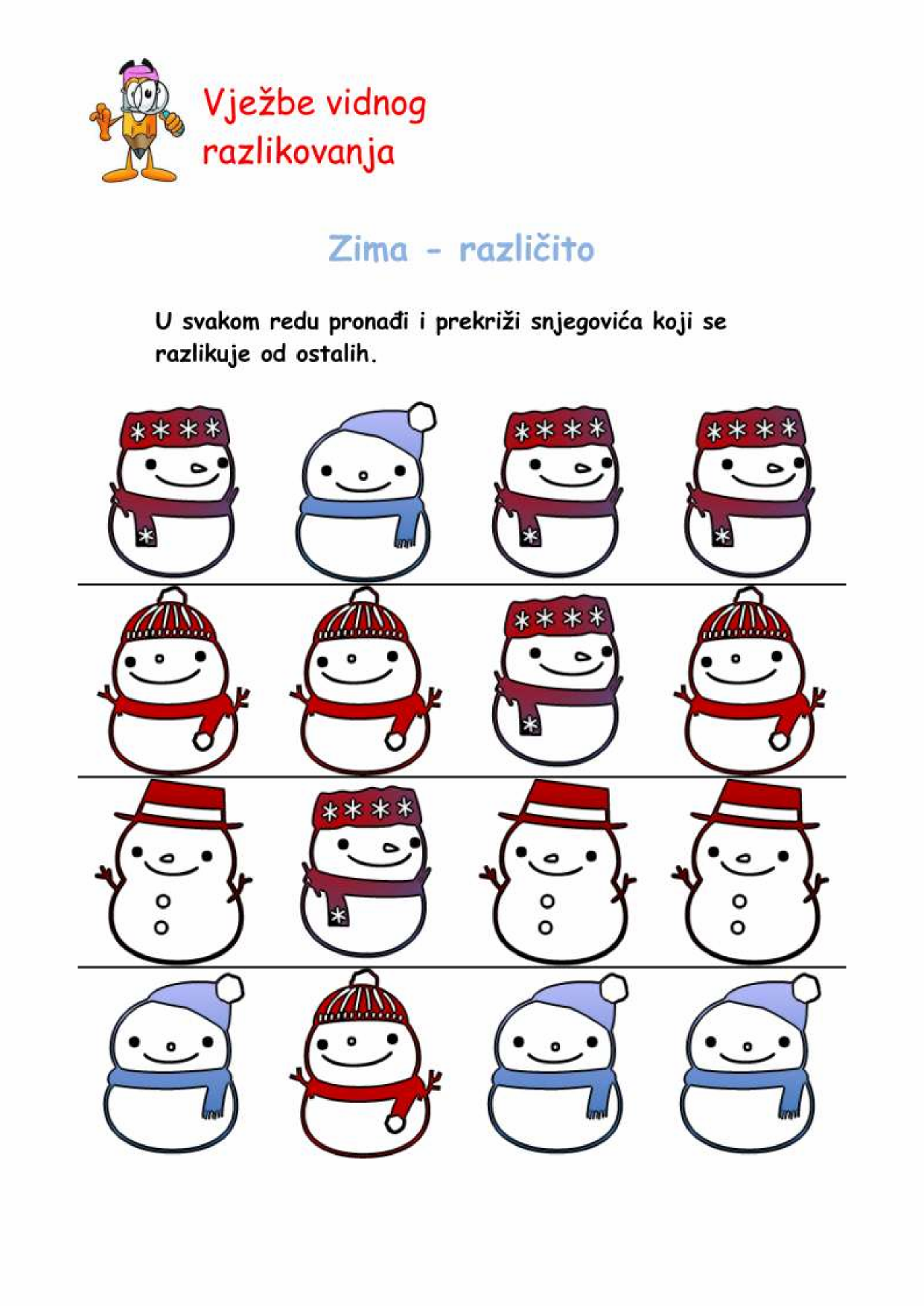 